UL Student Life 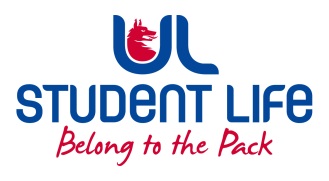  STUDENT EXECUTIVE COMMITTEE REPORT Role / Position:Faculties OfficerFaculties OfficerAuthor:Niamh HickeyNiamh HickeyDate:19/10/202219/10/2022Audience :UL Student Council Executive/UL Student CouncilUL Student Council Executive/UL Student CouncilAction:ApproveApproveGoalsGoalsGoalsGoalsMain GoalsMain GoalsMain GoalsProgress (what have you achieved since the last Council meeting)Student RecruitmentStudent RecruitmentStudent RecruitmentSpoke to students privately at the Student Forum about vacancies on council/what they would be suitable for.Mentioned council positions to students at NStEP training for UL Class RepsStudent TrainingStudent TrainingStudent TrainingHad 2 Class Rep Training Sessions with NStEP for UL Class Reps, all class reps seemed enthusiastic at the trainingStudent FeedbackStudent FeedbackStudent FeedbackAttended the Student Forum in Week 7, great feedback by a lot of studentsInitiated Class Rep group chats for each faculty, great way to close the feedback loop, will be discussing this further with Kieran, Siobhán and GillianOther Achievements since last CouncilOther Achievements since last CouncilOther Achievements since last CouncilOther Achievements since last CouncilTrainingTrainingTrainingn/aAttendance at events/meetings and actions taken or agreedAttendance at events/meetings and actions taken or agreedAttendance at events/meetings and actions taken or agreedAttendance at events/meetings and actions taken or agreedMeetingsMeetingsMeetings1 Further Student Executive meeting as of this report. Re-raised the issue of the lack of facilities open on campus over the weekend at Exec in Week 7 which was previously raised in Week 3, Student President was absent from meeting, hence this will be brought to Exec in Week 81st Council meeting in Week 6Brought up the work that I’ve been doing as Faculties Officer and NStEP  (National Student Engagement Programme) training to councillors, all Department Reps are welcome to attendWill be attending Board of Directors in Week 7EventsEventsEventsAttended the Student Forum in Week 7Plans before the next meetingPlans before the next meetingPlans before the next meetingPlans before the next meetingAction/work areaAction/work areaAction/work areaWhat I hope to achieveMeetingsMeetingsMeetingsDiscuss further the lack of facilities open over the weekend on campusStudent Recruitment Student Recruitment Student Recruitment Discuss further the article in Limerick Voice about student recruitmentStudent FeedbackStudent FeedbackStudent FeedbackHelp to act on the information given by students at the Student ForumStudent EngagementStudent EngagementStudent EngagementStudent EngagementType of Engagement (Meeting, event etc)Type of Engagement (Meeting, event etc)Type of Engagement (Meeting, event etc)Purpose and anything to report onEventEventEventStudent Forum, great feedback by students, really glad to see itMeetingMeetingMeetingn/aMedia engagement and external relationsMedia engagement and external relationsMedia engagement and external relationsMedia engagement and external relationsEngagement (Press, other organisations etc)Engagement (Press, other organisations etc)Engagement (Press, other organisations etc)Purpose and anything to report onPressPressPressDiscussed articles further with Limerick Voice about student engagement/recruitment